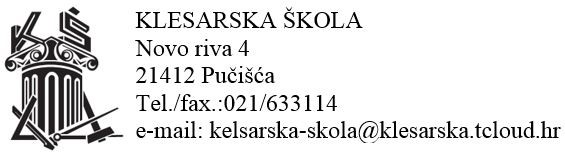 POZIV NA 11. SJEDNICU RAZREDNOG VIJEĆA 28.8.2020  S POČETKOM U 09:00 SATI U PETAK U ZBORNICI ŠKOLE ČLANOVIMA RAZREDNOG VIJEĆAPredloženi dnevni red sjednice:Usvajanje zapisnika sa prošle sjednice Razrednog VijećaIzvješće razrednika po razredima ( brojčano stanje, zaključne ocjene, mape, odrađenost prakse, stanje e-dnevnika, prijedlozi odgojnih mjera)RaznoRavnateljica Tamara Plastić